PERMISSION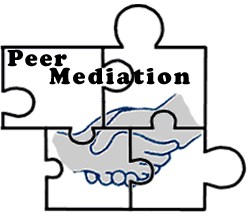 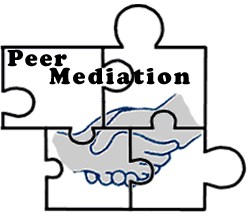 We are pleased to offer only 4th/5th grade responsible & selfless students the opportunity to participate in the PEER MEDIATION program at May! It is designed to allow specially chosen & trained students (Peer Mediators) to assist fellow Marshals during recess find positive ways to solve disagreements. We hope that finding solutions for disputes peacefully & effectively will help create a safe, supportive environment more conducive to learning. Students must understand that this involves work, service, & giving of themselves throughout the entire school year in order to better our school. The trainings students will receive are invaluable; lessons on conflict resolution, listening, communication, feelings etc.TRAINING DATES/MEETINGS: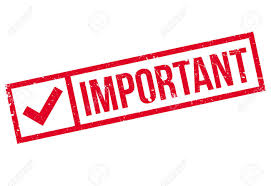 Fridays 8:25am for the Sept.- Dec.1 Friday a month after that through MayTENTATIVE ACTIVITIES:new student orientation, team building, peace week, &/or week of respect activities, monthly duty during recess, intro. @ a character traits assembly & more Attendance at ALL trainings is required in order to participate in the Peer Mediation Program this year. If your son/daughter is interested in applying to be a May Mediator, the application form needs to be completed & returned. In addition students will need parent permission. BOTH COMPLETED forms need to be given to Ms. Parrish by FRIDAY, August 23. If you have any questions, please email parrik@nv.ccsd.net or get further info. @ http://mskparrish.weebly.com/peer-mediation.html.

Ms. Parrish ----------------------------------------------------------------------------------------------------------------	Permission Form	_______________________ has my permission to participate in the Peer Mediation Program and Training for the 2019/2020 school year.________________________________________     	_______________Parent or Guardian Signature					    	           DateParent EMAIL: ____________________________                                                           (write neatly)APPLICATIONName: _____________________   Grade: ______   Teacher: __________________Answer the following NEATLY using COMPLETE sentences:Why do you want to be a May Mediator?	What skills do you have that would help make you a good mediator?How do think Peer Mediators can help our school?	Recommendations/References: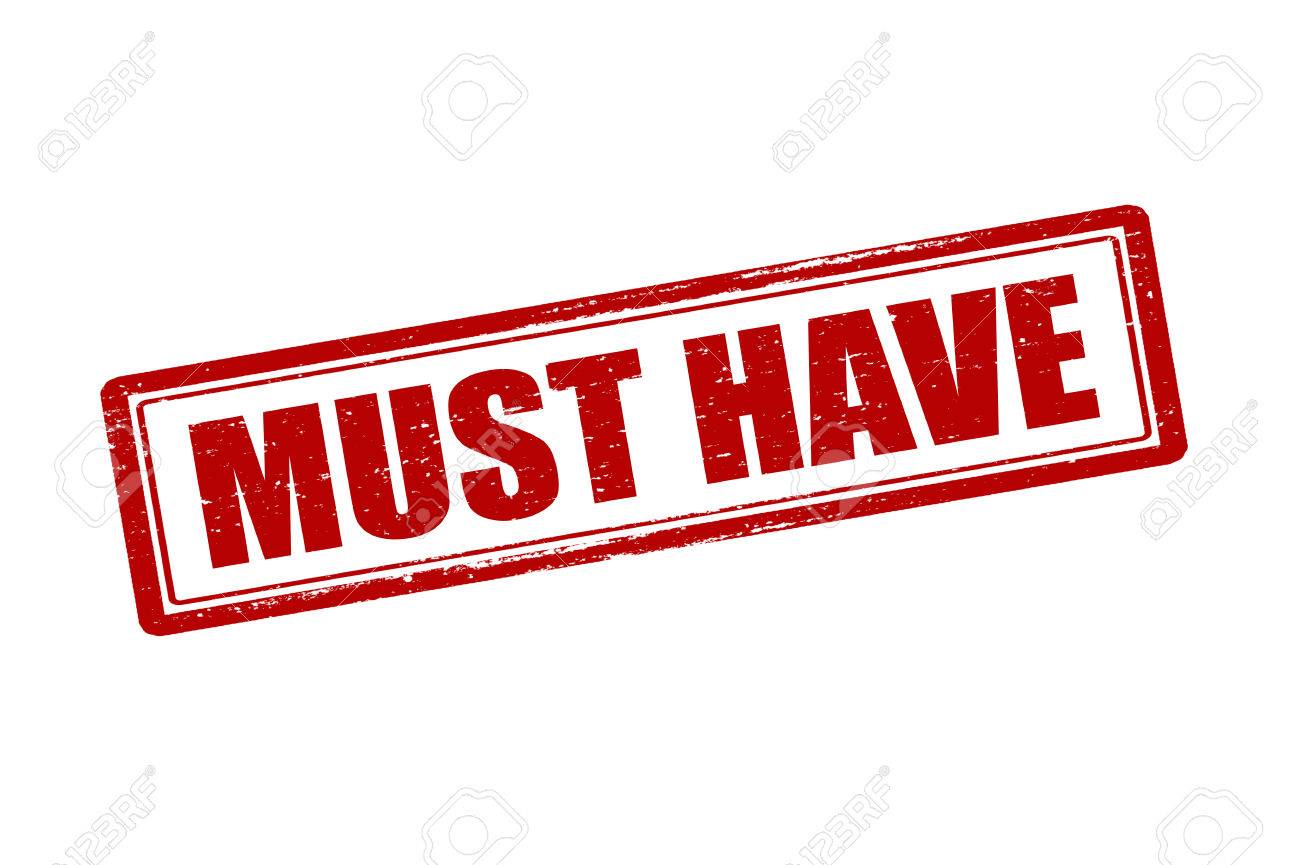 1.  I believe ______________________ would be a good Peer Mediator.                                          Any May Staff Member Signature: _____________________2.  I believe ______________________ would be a good Peer Mediator.                                                                             Current OR Last Year Teacher Signature: ________________ (if applicable)IF I meet the necessary qualifications & am chosen to participate as a mediator, I agree to (please initial after you READ each one):Pay $10 for shirt & incentives  ____Be a positive role model & student helper  ____Follow classroom & school rules with no behavior problems  ____Complete all homework & classroom assignments  ____Not have excessive absences or tardies  ____Mark my calendar & attend Friday morning meetings ____Be on time for duty (which means giving up some of your recesses approx. 2 days a month) when scheduled ____Stay in the program for the duration of the entire school year ____							                                                                                                                                                                 **All students who apply & pay will be able to participate**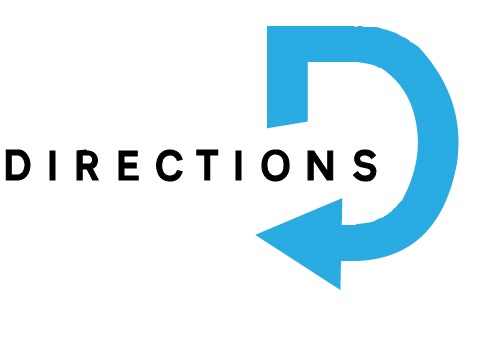 Fill out the PERMISSION at the bottom & cut off. Keep the top.Fill out ALL of the APPLICATION.Staple the bottom PERMISSION form to the APPLICATION. TURN IN BOTH parts along with $10 to Ms. Parrish